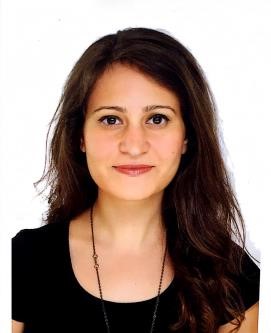 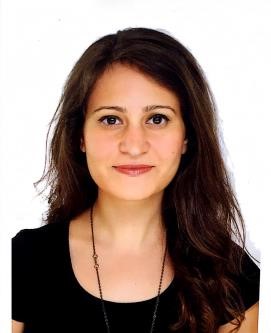 E - M A I L:  Mirabella.372180@2freemail.com  MI R A B E L L A  OBJECTIVE To help develop the community, as a whole, by effectively putting my skills to good use for corporates and organizations COMPETENCIES Knowledge of MS Office products, internet navigation and research; Ability to organize administrative projects; Ability to interchange between different languages; Strong diplomatic skills in dealing with people from a variety of cultures and backgrounds; Demonstrate clear and effective written and verbal communication skills; ability to meet deadlines and maintain a flexible schedule; EXPERIENCE & JOBS Budget/Finance Assistant at the World Health Organization (Feb 2012 – Present) To ensure effective and transparent budget and financial support across the Region for all sources of funds in order to assure a seamless budgetary and financial process Assisting HR workplan management, sub-unit through processing salary work plans balances, expenditure, budget planned cost, adjustment of award, task mapping, position parameters, creation, extension and termination of positions Reflecting award budget against relevant OWERS and positions’ mapping ensuring the validity and availability of funding Providing timely and accurate customer support to all budget centres Developing high-level reports to closely monitor the budgetary situation and taking the necessary action to offset deficits and reduce surpluses Generating upon-request high-level management reports to help facilitate the decision-making process Order Delivery Management at Orange Business Services for Swiss Accounts (Jul 2011 – Jan 2012) Managing the implementation process of business solutions for Swiss Accounts O Overlooking the different responsible teams in charge of the different phases of       implementation Troubleshooting problems and directing them to correct responsible teams for efficiency and timely order delivery to reach customer satisfaction Weekly meetings with clients to update them on progress of their orders as well as preparation of internal follow-up reports Supervising the logistics and installation of spare parts needed for completion of the orders Translation at AMRB market research company (Apr 2011 – Jun 2011) Specialized translation of documents in different departments (medical, legal, economic) Attending business meetings for simultaneous translation between clients and foreign experts Sales Executive at WellSpring Egypt (Oct 2010 – Mar 2011) o Creating a database of clientele and classifying them according to different types Contacting clients and preparing customized presentations for the decision-makers to negotiate the sale of camps Coordinating with different departments to discuss needs of clients and prepare camps according to discussions during the presentation Preparing a quotation to be presented to clients and connecting the clients with the responsible departments to complete the sale TRAINING Multiple Creative Trade for customized Giveaways ARAS Medical Devices & Equipment Co. (LLC) Participated in the IUSTI (International Union against Sexually Transmitted Infections) in February hosted by the World Trade Centre (worked as an organizer and podium attendee) Volunteered in Youth summer camps assistance EDUCATION Graduate of the French University in Egypt; Faculty of Applied Languages; Specialization in International Commerce and Business Affairs; An Egyptian Certificate from the French University and a French Certificate from Sorbonne Nouvelle Paris III High School graduation from the International School of Choueifat in Dubai 